WOODLAND MEDICAL PRACTICE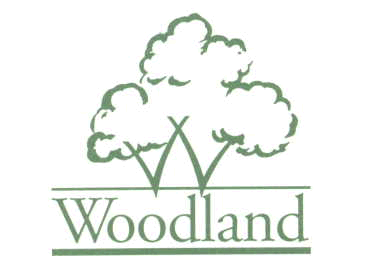 Parental Consent FormWe parents of……………………………………………………………. (Child’s Name)do hereby give our consent to……………………………………………………(Name of relative/friend (please ALSO, specify relationship status to child) to deal with medical matters relating to the above child on our behalf.Please hand to receptionA copy will be scanned onto relevant patient’s recordsFather’s NameDateMother’s NameAddressFather’s Name and SignatureMother’s Name and SignatureRelative/friend’s SignatureDate